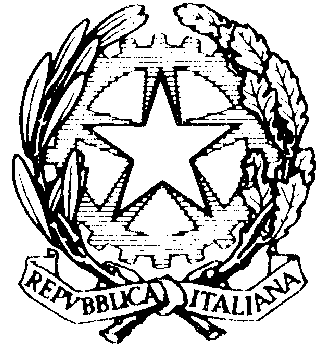                                   ISTITUTO COMPRENSIVO 3 PONTE-SICILIANO POMIG.    VIA ROMA 77-80038  POMIGLIANO D’ARCO (NA)Ambito NA 19 Cod. Fisc.  930 766 50 634  Cod.Mecc. NAIC8G0007        Tel./ Fax 081 3177300-  e-mail: naic8g0007@istruzione.it    PEC naic8g0007@pec.istruzione.it Sito web: www.ictrepontesiciliano.edu.itProt. n.                                                                                                                                    Al Dirigente scolastico Dell’Istituto Comprensivo 3 Ponte - Sicilianodi Pomigliano d’ArcoOGGETTO: Domanda di partecipazione a svolgere funzione di tutor nei corsi TFAIl/La sottoscritt __ _________________________________________nato/a a ________________il _____________________ e residente in ____________________________________________via _______________________________________________________  c.a.p._______________tel. _________________________________ mail______________________________________docente a tempo indeterminato in servizio da almeno cinque anni nella classe di concorsoINFANZIAPRIMARIASOSTEGNO INFANZIASOSTEGNO PRIMARIAIn servizio presso codesto Istituto dall’anno scolastico…………… e di avere complessivamente N……………. anni di servizio nel ruolo di appartenenza, dichiara la propria disponibilità a svolgere la funzione di tutor dei tirocinanti frequentanti i corsi di Tirocinio Formativo Attivo (TFA) presso la nostra Istituzione Scolastica.A tale riguardo, allega alla presente la tabella con i titoli in mio possesso.Data, ________________________                                                                          In fede                                  ISTITUTO COMPRENSIVO 3 PONTE-SICILIANO POMIG.    VIA ROMA 77-80038  POMIGLIANO D’ARCO (NA)Ambito NA 19 Cod. Fisc.  930 766 50 634  Cod.Mecc. NAIC8G0007        Tel./ Fax 081 3177300-  e-mail: naic8g0007@istruzione.it    PEC naic8g0007@pec.istruzione.it Sito web: www.ictrepontesiciliano.edu.itIl/la sottoscritto/a dichiara di essere a conoscenza della normativa vigente per le dichiarazioni mendaci e autorizza Codesta amministrazione al trattamento dei dati personali secondo le norme in vigore.   Pomigliano d’Arco,                                                                                                                                                                                                                                                                    FIRMA                DOCENTE SCUOLA INFANZIA/ PRIMARIA ………………………………………………………………..DOCENTE SOSTEGNO SCUOLA INFANZIA/ PRIMARIA………………………………………………….DOCENTE SCUOLA INFANZIA/ PRIMARIA ………………………………………………………………..DOCENTE SOSTEGNO SCUOLA INFANZIA/ PRIMARIA………………………………………………….DOCENTE SCUOLA INFANZIA/ PRIMARIA ………………………………………………………………..DOCENTE SOSTEGNO SCUOLA INFANZIA/ PRIMARIA………………………………………………….Titoli valutabili per l’individuazione dei tutor dei tirocinanti – All. A DM 08.11.11(Valutazione da parte del Comitato di valutazione per il servizio punti 50 su 100)Titoli valutabili per l’individuazione dei tutor dei tirocinanti – All. A DM 08.11.11(Valutazione da parte del Comitato di valutazione per il servizio punti 50 su 100)PUNTIFormazione specifica alla funzione di tutor dei tirocinanti con certificazione delle competenze in base ai risultati raggiunti e al numero di ore di formazione sostenute, rilasciata dalle università', dalle istituzioni AFAM e da enti accreditati per la formazione del personale della scuolaPunti 2 ogni 25 ore diformazione fino a un massimodi punti 10Formazione alla funzione tutoriale con certificazione delle competenze in base ai risultati raggiunti e al numero di ore di formazione sostenute, rilasciata dalle università, dalle istituzioni AFAM e da enti accreditati per la formazione del personale della scuolapunti 1 ogni 25 ore diformazione fino a un massimo di punti 5Esercizio della funzione di supervisore del tirocinio nei corsi di laurea in scienze della formazione primaria, nelle scuole di specializzazione all'insegnamento superiore e nei percorsi di cui ai decreti del Ministro dell'istruzione, dell'università e della ricerca 7 ottobre 2004, n. 82, e 28 settembre 2007, n. 137punti 5Esercizio della funzione di docente accogliente nei corsi di laureain scienze della formazione primaria, nelle scuole di specializzazione all'insegnamento superiore e nei percorsi di cui ai decreti del Ministro dell'istruzione, dell'università e della ricerca 7 ottobre 2004, n. 82, e 28 settembre 2007, n. 137punti 1 per ogni anno fino aun massimo di punti 3Funzione di tutor nei percorsi finalizzati alla formazione dei docenti all'uso delle Lavagne interattive multimedialipunti 5Formazione specifica all'uso delle lavagne interattive multimedialipunti 2Direzione di corsi finalizzati alla formazione di tutor ovvero alla formazione e all'aggiornamento didattico svolti presso le università, le istituzioni AFAM o enti accreditati dal Ministeropunti 5Titolo di dottore di ricerca in didattica punti 7Altro titolo di dottore di ricerca punti 3Attività di ricerca ovvero di insegnamento nelle università o nelle istituzioni dell'alta formazione artistica, musicale e coreuticapunti 5TOTALE PUNTEGGIO